Your recent request for information is replicated below, together with our response.In relation the most recent chief's forum programme, I would like to request the questions that did not make it to be published on the Intranet. Please also provide where recorded:Any screening information including comments, draft responses and any rationale as to why they should not be included for response. It would also be helpful if recorded, whether the questions were considered at the SLB or if they were screened out beforehand and if so, when and by whom?The information sought is not held by Police Scotland and section 17 of the Act therefore applies.  To explain, no questions are screened out.All questions and answers are published - however some require more time than others to research.If you require any further assistance please contact us quoting the reference above.You can request a review of this response within the next 40 working days by email or by letter (Information Management - FOI, Police Scotland, Clyde Gateway, 2 French Street, Dalmarnock, G40 4EH).  Requests must include the reason for your dissatisfaction.If you remain dissatisfied following our review response, you can appeal to the Office of the Scottish Information Commissioner (OSIC) within 6 months - online, by email or by letter (OSIC, Kinburn Castle, Doubledykes Road, St Andrews, KY16 9DS).Following an OSIC appeal, you can appeal to the Court of Session on a point of law only. This response will be added to our Disclosure Log in seven days' time.Every effort has been taken to ensure our response is as accessible as possible. If you require this response to be provided in an alternative format, please let us know.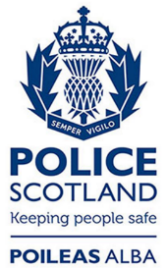 Freedom of Information ResponseOur reference:  FOI 23-1859Responded to:  14th August 2023